依頼日　令和5年10月10日送  信  者	貴社名（または個人名）○○○○○○○○○○		支店　○○○○○○○		ご担当○○○○○○	TEL  000	（0000）0000	見積宛名	○○○○○○○○○○○○○○○○○○○○○○○○様　　　　　　　　　　　現場所在	○○○○○○○○○○○○○○○	（地番）　○○○○（住居表示）○○○○　　　測量理由□ 売買　□ 建築確認取得用　□建築工事進行上　 □ 相続　□ その他（　　　　　　　　　）・売買契約（予定）日〔（　／　）契約済　　（　／　）頃契約予定　　売却予定物件の為未定〕・決　　済（予定）日〔（　／　）決済済　　（　／　）頃決済予定〕業務種別〔 現況測量　現況平面測量　現況縦横断測量　確定測量（立会承諾書付）　境界復元道路後退位置出し　分筆登記　地積更生登記　合筆登記　地目変更登記　その他（　　　 　　　）〕現地の状況・現  地  状  況〔更地　　建物有（　入居中　・　空き家　）　（　／　）解体予定　　建築工事中〕・高  　低　  差〔平坦地　　2m未満　　それ以上〕・境界標の確認〔全て有　　一部有（　  箇所）　　不明〕道路の判別〔 公道（　確定済　／　未確定　）　　道路種別（　1項1号　／　2項　／　その他（　　　　　　））位置指定道路　　43条但書き道路　　不明〕業務完了希望日時〔（　／　）迄〕費用負担者〔見積り宛名の通り　　売主　　買主　　その他（　　　　　　　　　　）〕費用入金時期〔業務完了後即入金　　契約時（　／　頃）　　決済時（　／　頃）　　その他（　／　頃）〕【添付書類】	売買契約書　住宅地図　公図　登記事項（土地・建物）　地積測量図　実測図　建物図面	道路台帳図・道路確定図　等※添付書類は見積費用を計算する際に必要になりますので、出来るだけ多く添付していただけると助かります。　FAXの際は、スーパーファインでお願い致します。又、E-mailの際は、PDFでお願いいたします。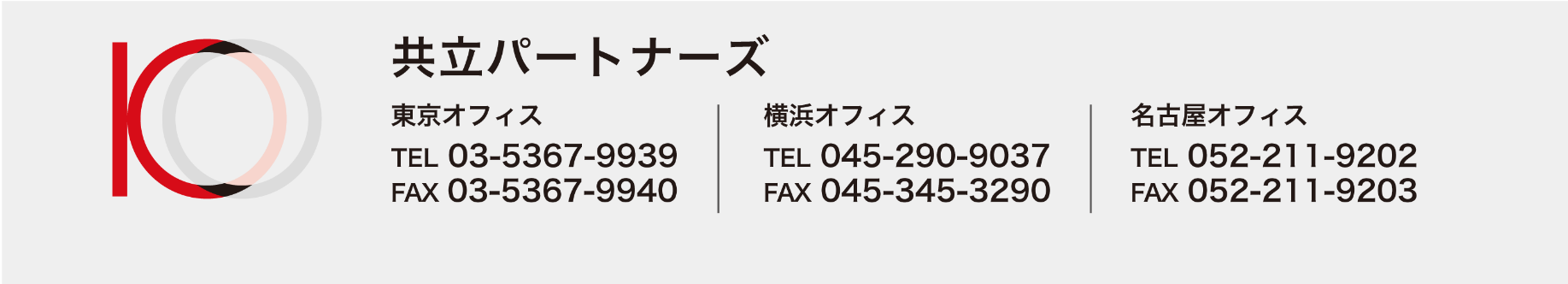 